Ересек топтарға арналған «Кока- коланың зиянын білесің бе?»атты іс-тәжірибелік жұмыстың жоспары.Мақсаты: Тәжірибе жасау арқылы коланың зияны туралы түсініктерін кеңейту.. Зерттеу әрекеттерін, құралдарды ұқыптылықпен  ұстау дағдыларын қалыптастыру.Зиянды,зиянсыз заттарды ажырата білуге үйрету.Өз беттерімен және бірігіп жұмыс істеуге қарым — қатынастарын қалыптастыру. Балалардың сөздік қорын байыту, ой қабілеттерін дамыту.  Тәжірибенің көмегімен алған білімдерін қорытындылай білуге дағдыландыру.Тәжірибе жасауға қызығушылық және  ұжымда жұмыс жасауға тәрбиелеу.Жабдықтар: Кока-кола,су,жұмыртқа қабығы,сүт,қақты тиын,уксус,шар,музыка «Білгіштер бекеті»,әр балаға алжапқыш.                                                                                                            Билингвальдік компонент: тәжірибе – эксперимент,сусын-шырын,газдалған-газированный                                                                                                                                Әдіс тәсілдер: Әңгіме, түсіндірме, сұрақтар, іс-тәжірибе ,бала үнін тыңдау.                                                                                                                  Тәжірибелер: «Коланың жұмыртқа қабығына әсері», «Сыйқырлы көпіршік», «Кола және сүт» «Кола және ментос» Алдын -ала жұмыс: Басқа топтардан сауалнама алу. «Сен нені таңдайсың?» Жұмыртқа қабығын колаға салып қою.Күтілетін нәтиже:Біледі: Тәжірибе жасау арқылы  коланың зияны туралы түсінікке ие болады.. Табиғат сырларын танып біледі.Игереді: Зерттеу әрекеттерін, құралдарды ұқыптылықпен  ұстау дағдыларын, өз беттерімен және бірігіп жұмыс істеу дағдысын  игереді.Қолданады: Тәжірибе барысында түрлі заттарды қолданады.                                    Глубокое аудандық әкімшілігінің КМҚКАсыл –бөпе балабақшасы.КГКП «Ясли-сад «АсылБопе» Глубоковского районного акимата.Іс-тәжірибелік  жұмыс ересек топ. «Кока- коланың зиянын білесің бе?»Тәрбиеші:Қайрбек .А2021 оқу жылыӨзіндік талдау.Өткізілдген күні: 23.02.2021Топ: «Күншуақ»Өткізген тәрбиеші: Қайрбек АқеркеҰйыдастырылған оқу іс- әрекетің түрі: Іс-тәжірибелік.Тақырыбы: «Кока-коланың зиянын білесің бе?»Мақсаты: Тәжірибе жасау арқылы коланың зияны туралы түсініктерін кеңейту.. Зерттеу әрекеттерін, құралдарды ұқыптылықпен  ұстау дағдыларын қалыптастыру.Зиянды,зиянсыз заттарды ажырата білуге үйрету.Өз беттерімен және бірігіп жұмыс істеуге қарым — қатынастарын қалыптастыру. Балалардың сөздік қорын байыту, ой қабілеттерін дамыту.  Тәжірибенің көмегімен алған білімдерін қорытындылай білуге дағдыландыру.Тәжірибе жасауға қызығушылық және  ұжымда жұмыс жасауға тәрбиелеу.Қолданылатын құралдар: Кока-кола,су,жұмыртқа қабығы,сүт,уксус,шар ,әр балаға алжапқыш.                                                                                                            Билингвальді компонент: тәжірибе – эксперимент,сусын-шырын,газдалған-газированный                                                                                                                                Әдіс-тәсілдер:Әңгімелеу,сұрақ-жауап, іс-тәжірибе.Әрекет кезеңдері:Балалар шеңберге тұрып  келген қонақтармен екі тілде амандасады.      Мотивациялық қозғаушылық: Видео көру,ғажайып қорап ашу.Рефлексия: Кока-коланың зиянын,тәжірибе түрлерін  бала сұлбасы арқылы естеріне түсіреді.Балалар өте  белсенді қатысып, көңілді жүрді.Тпасырмаларды еш қиындықсыз орындай алды.Сұрақтарға толық жауап қайтара алды.Мен өзімнің алға қойған мақсатыма толықтай жете алдым. Сабақ өз кезеңімен өтті. Сәл уақытты үнемдей алмадым,бірақ балалардан шаршаңқылық көргенім жоқ. 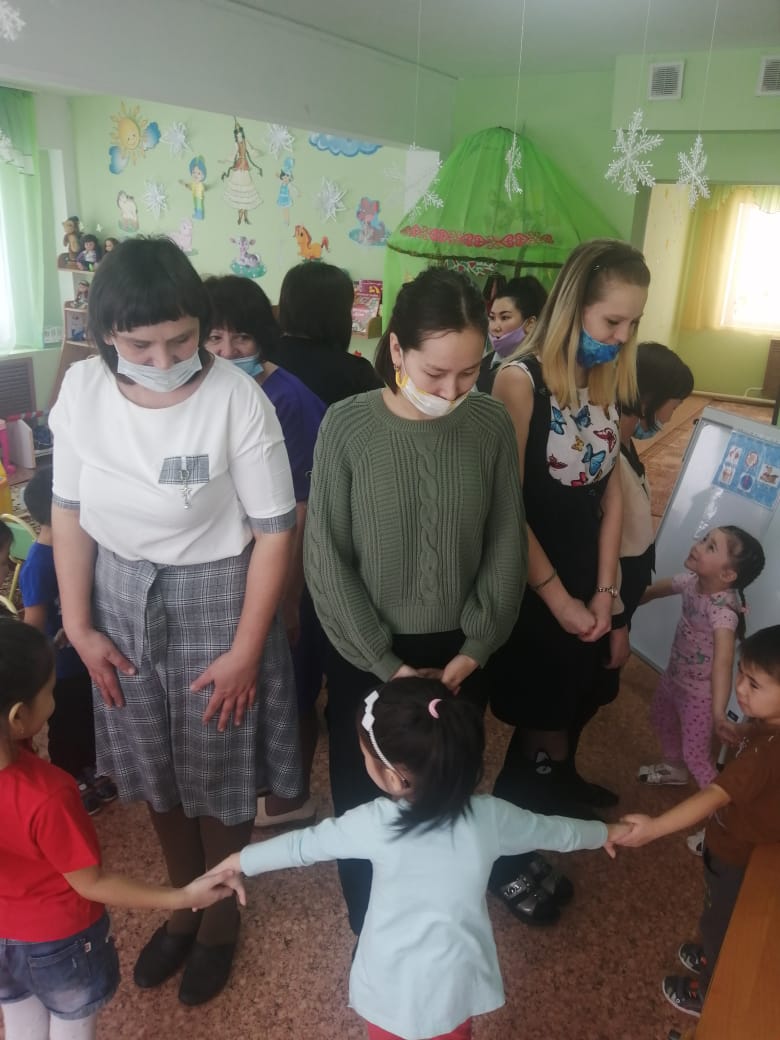 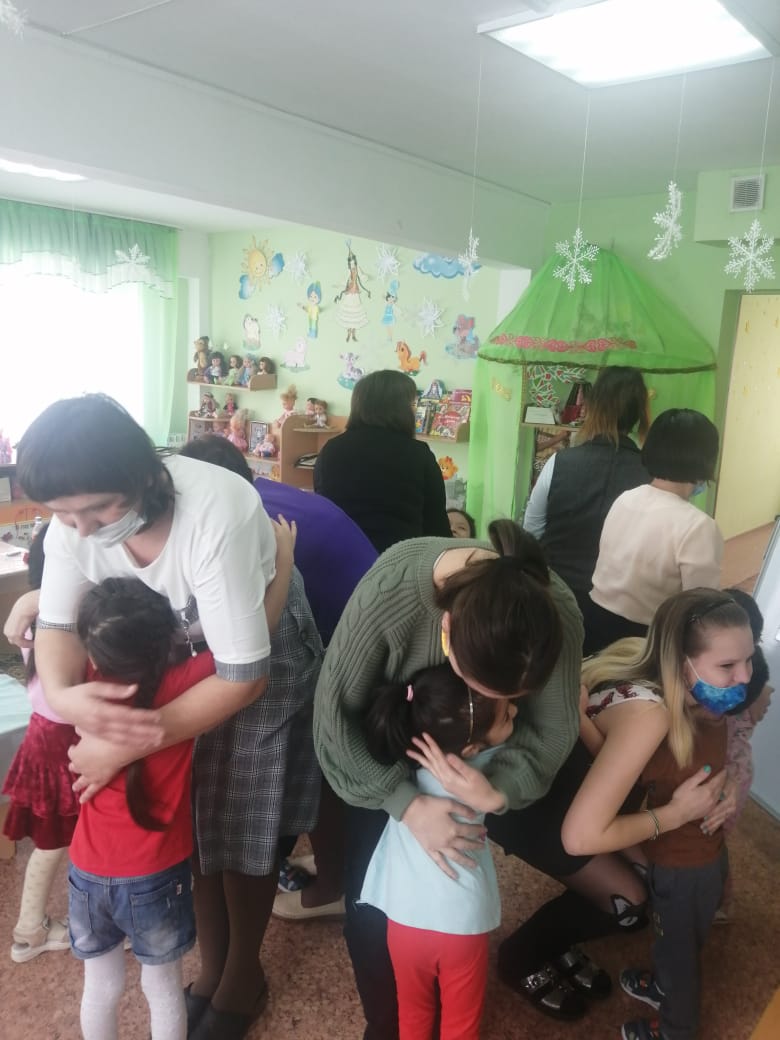 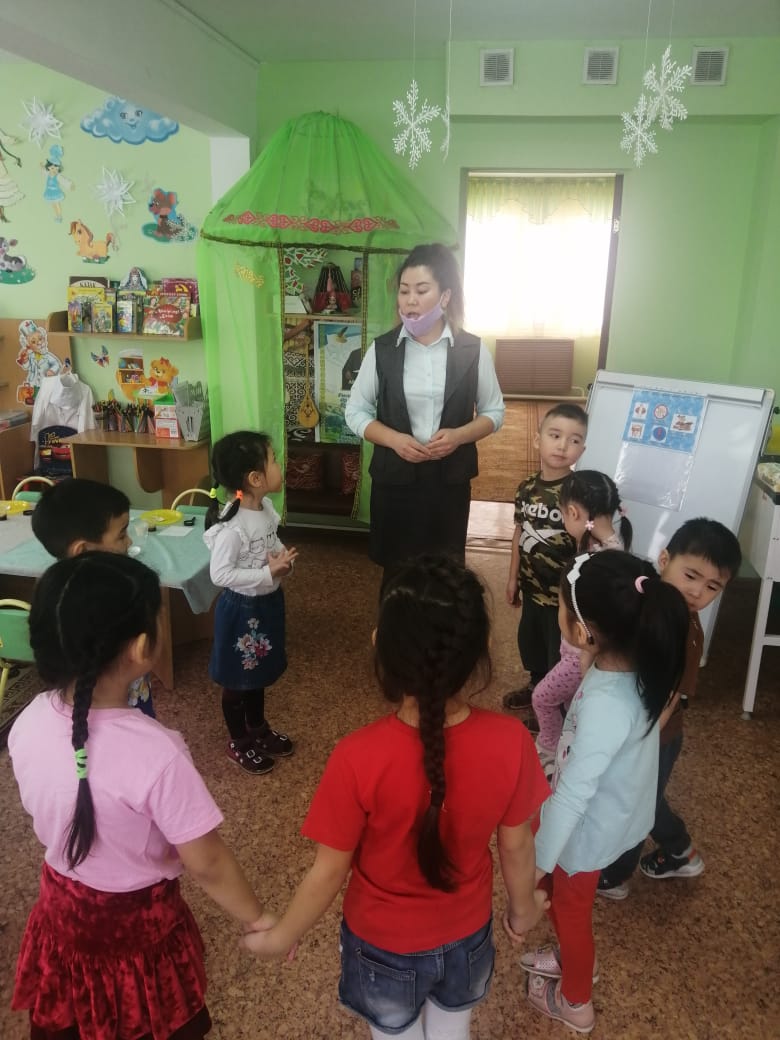 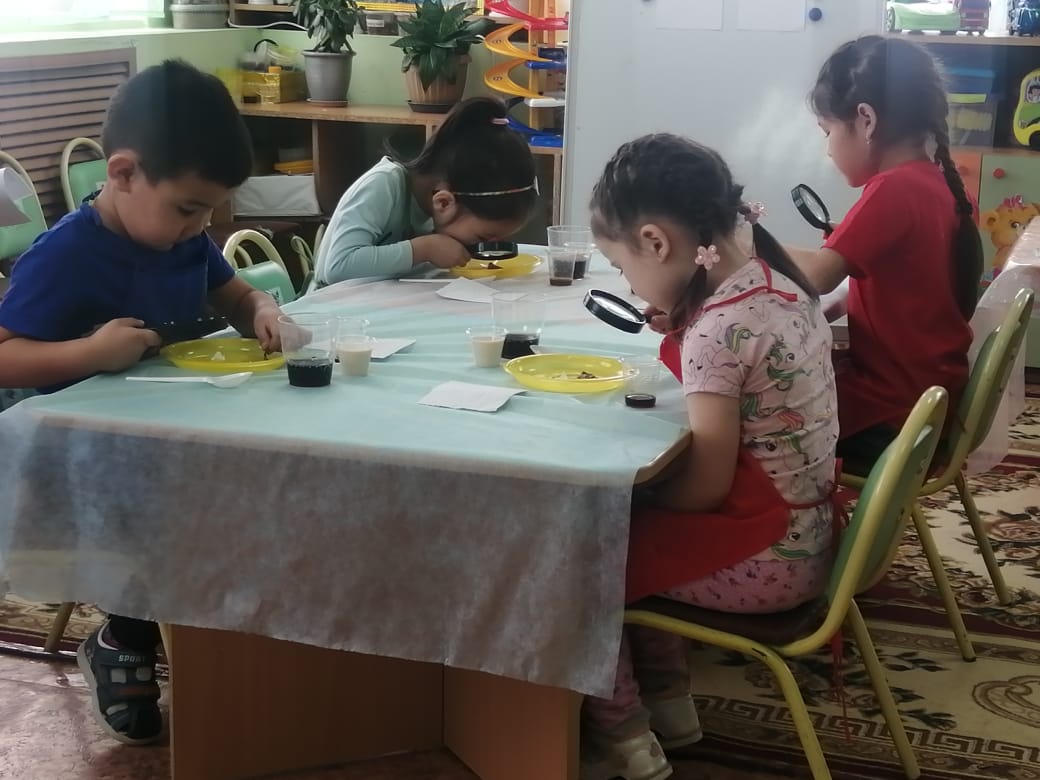 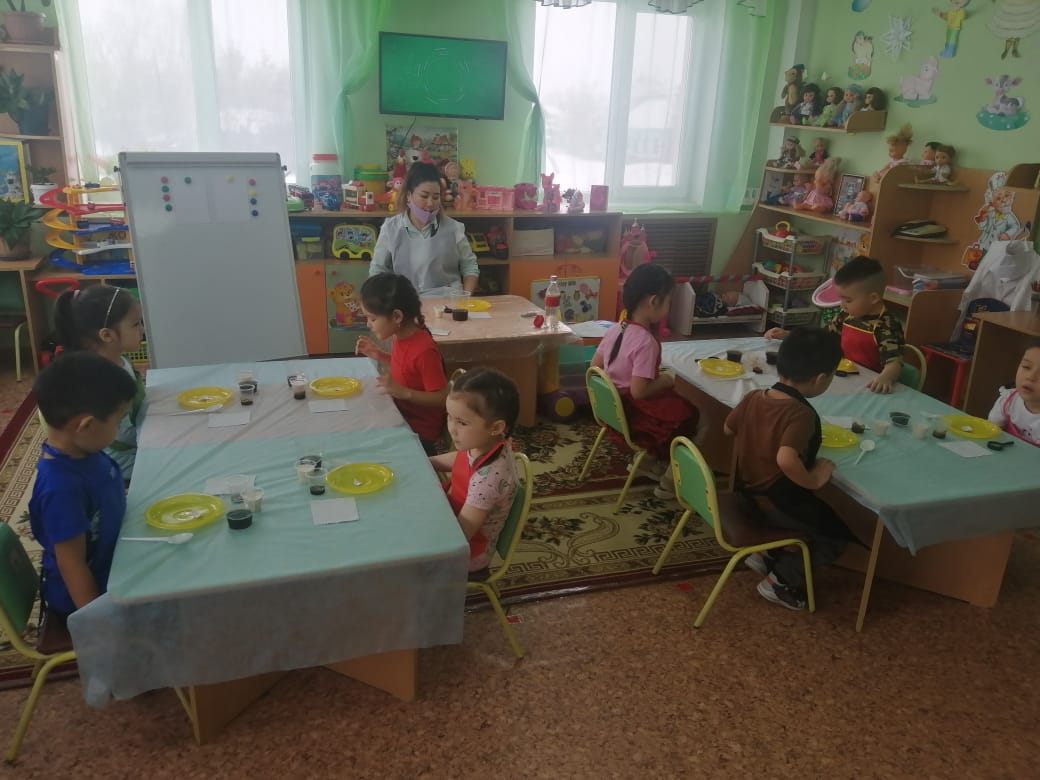 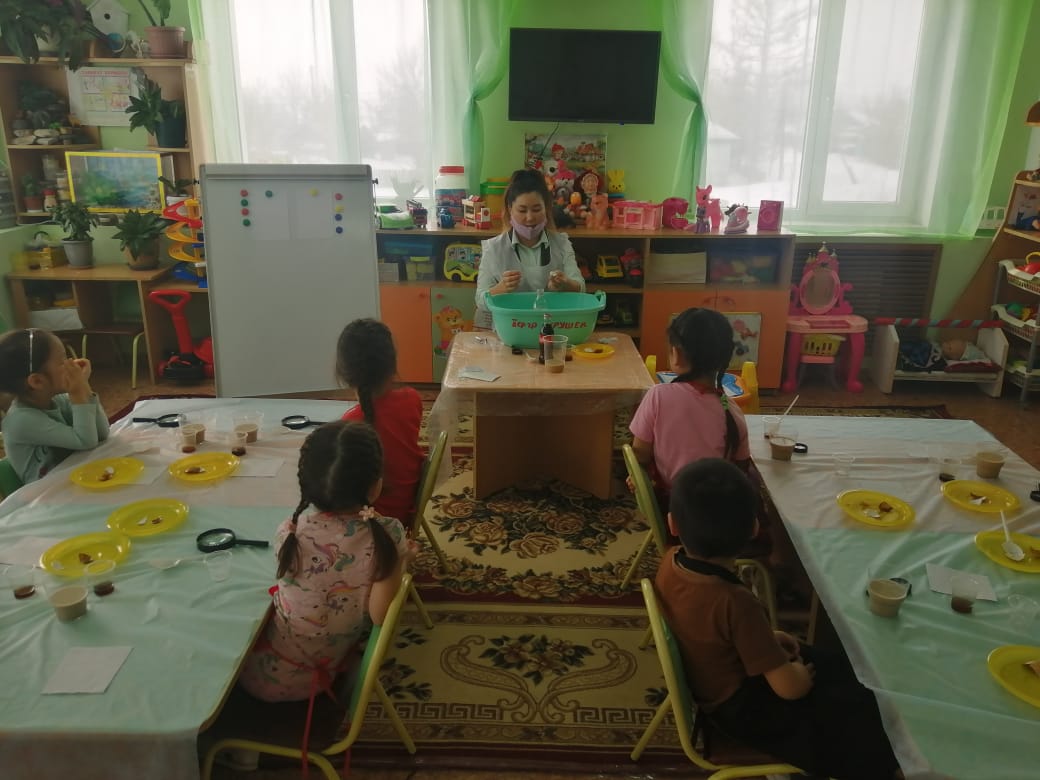 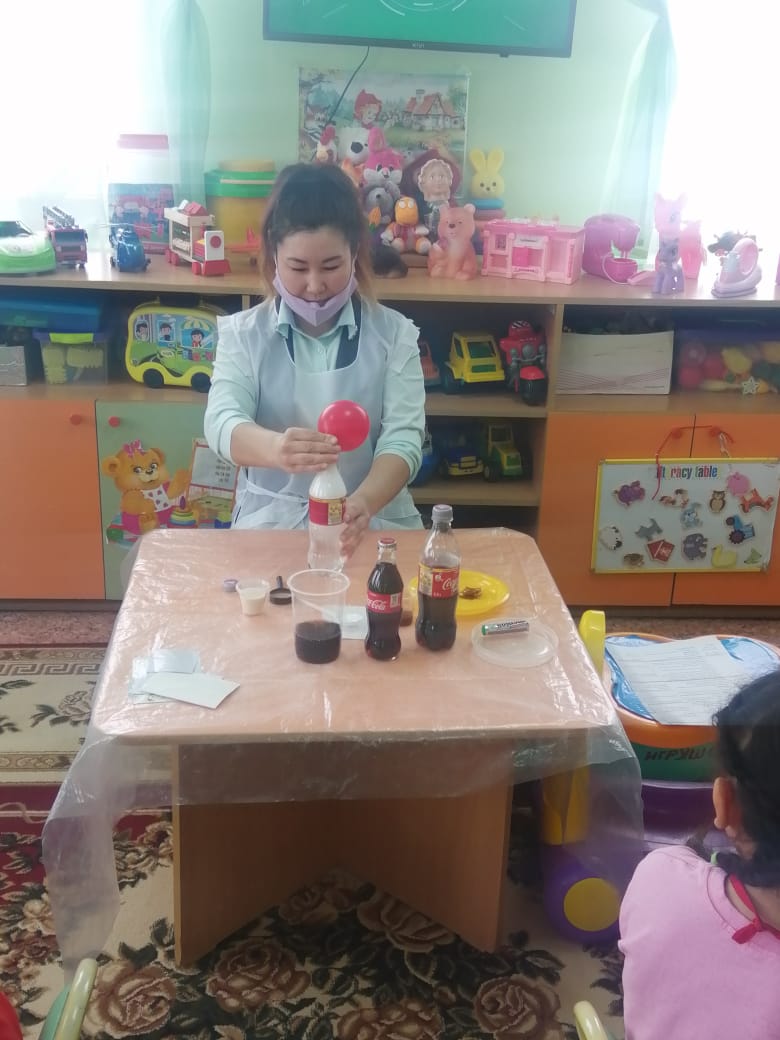 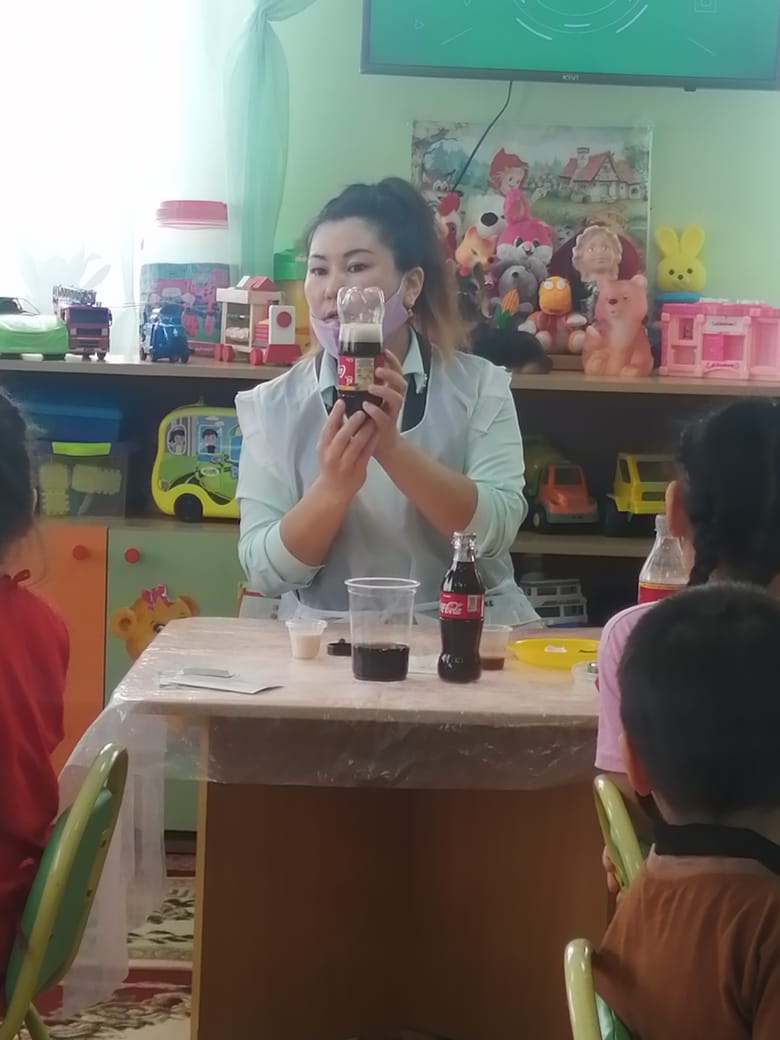 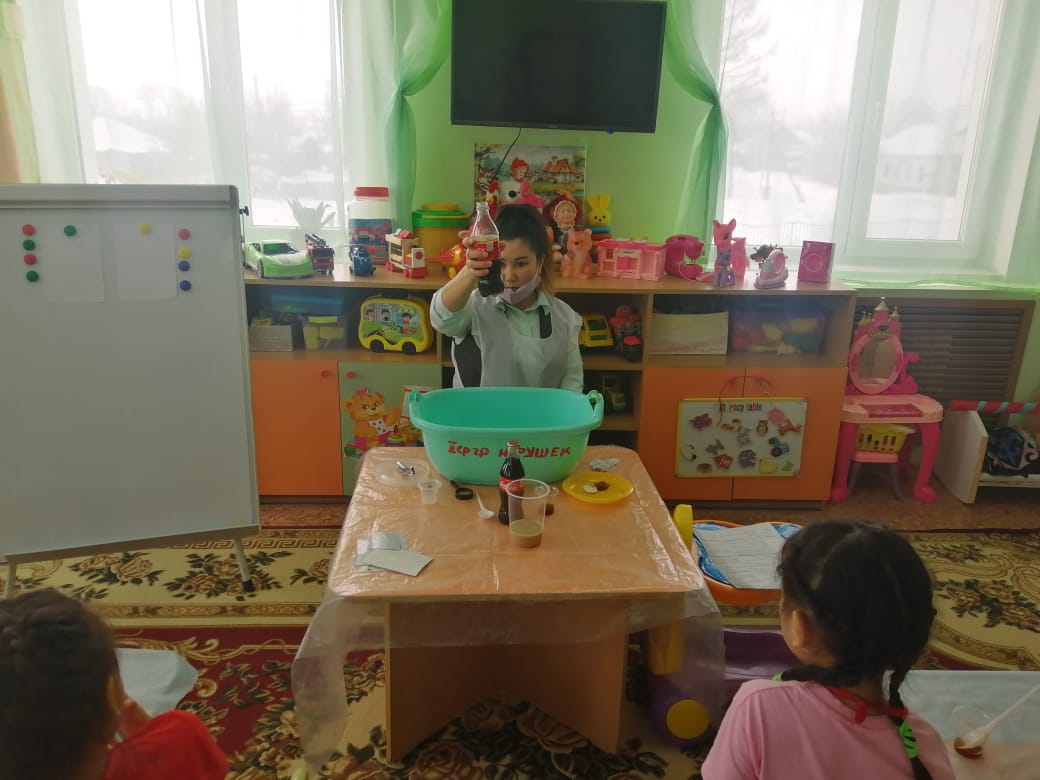 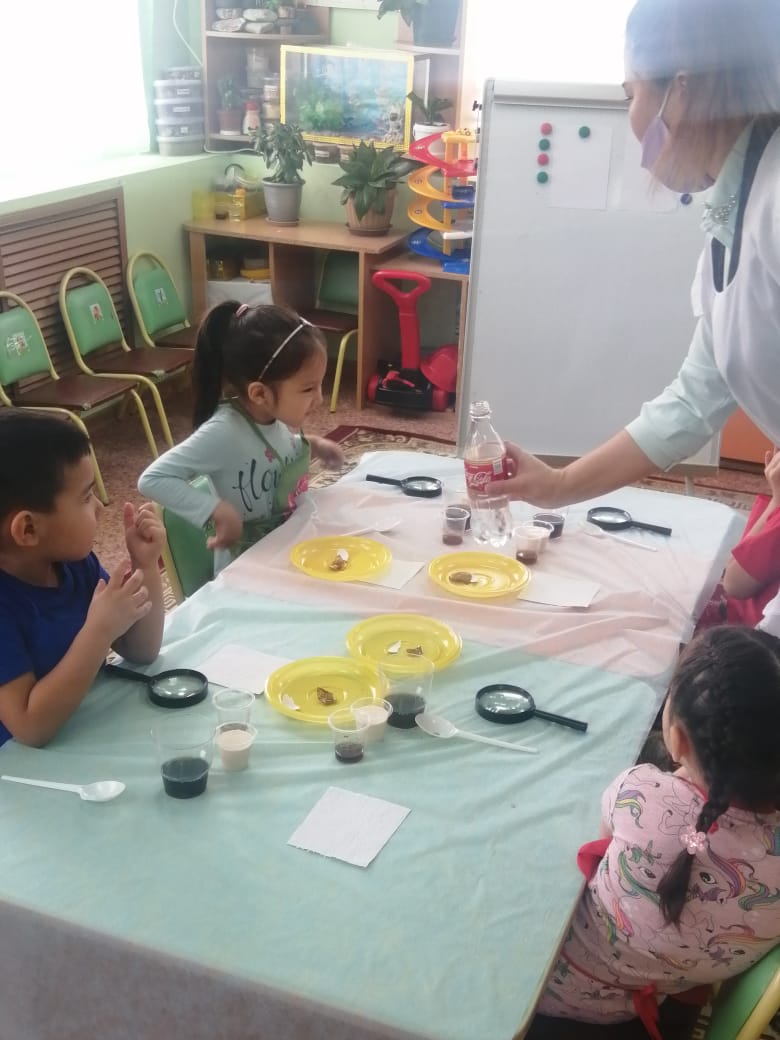 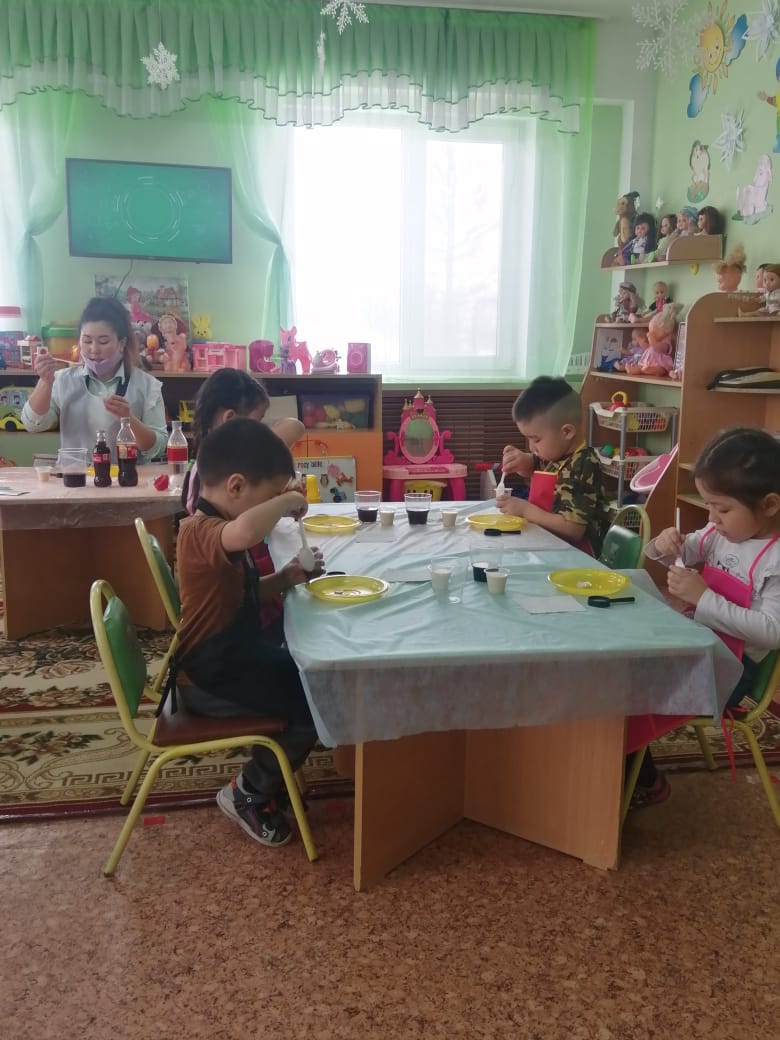 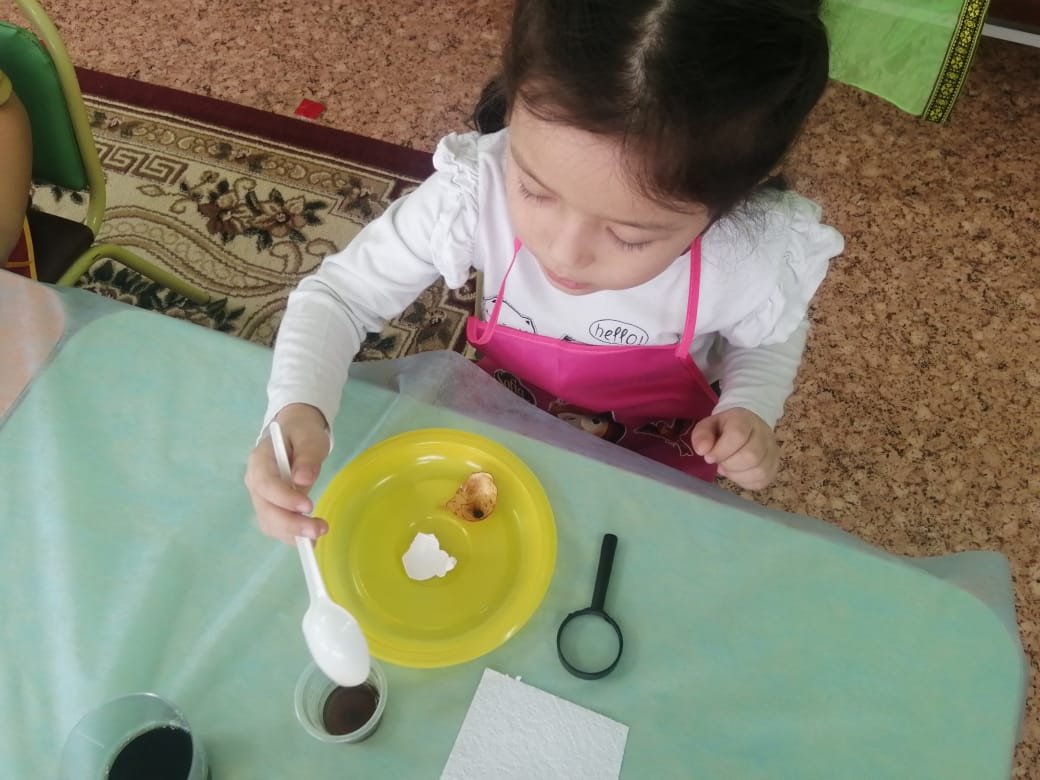 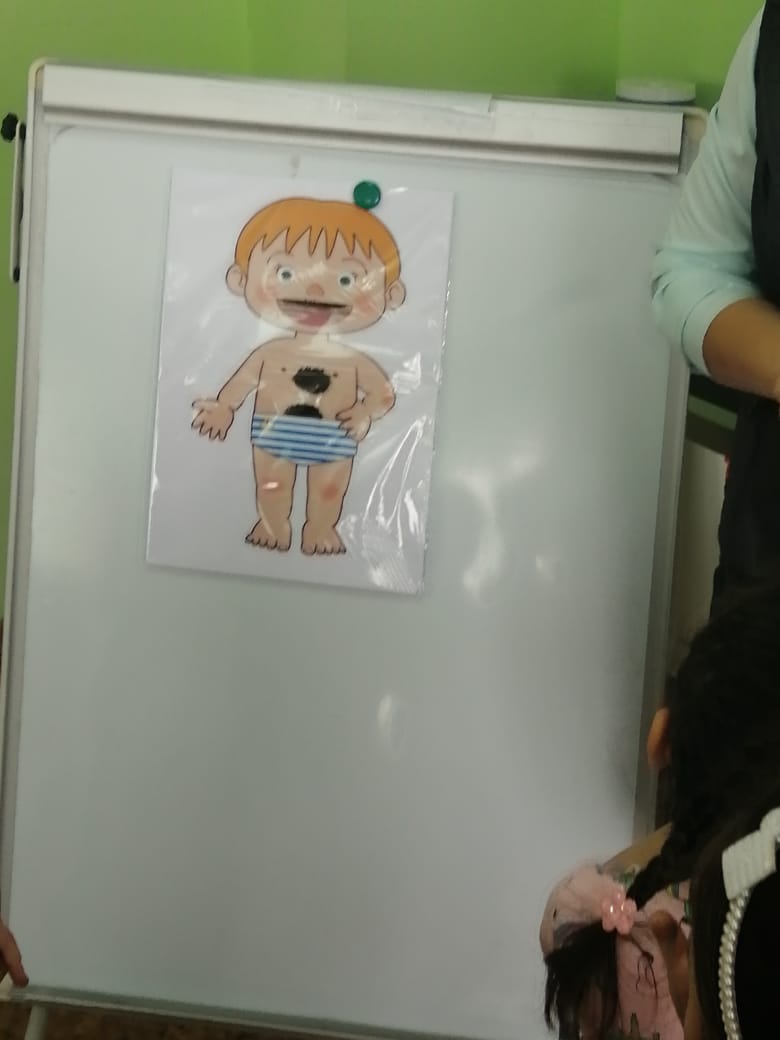 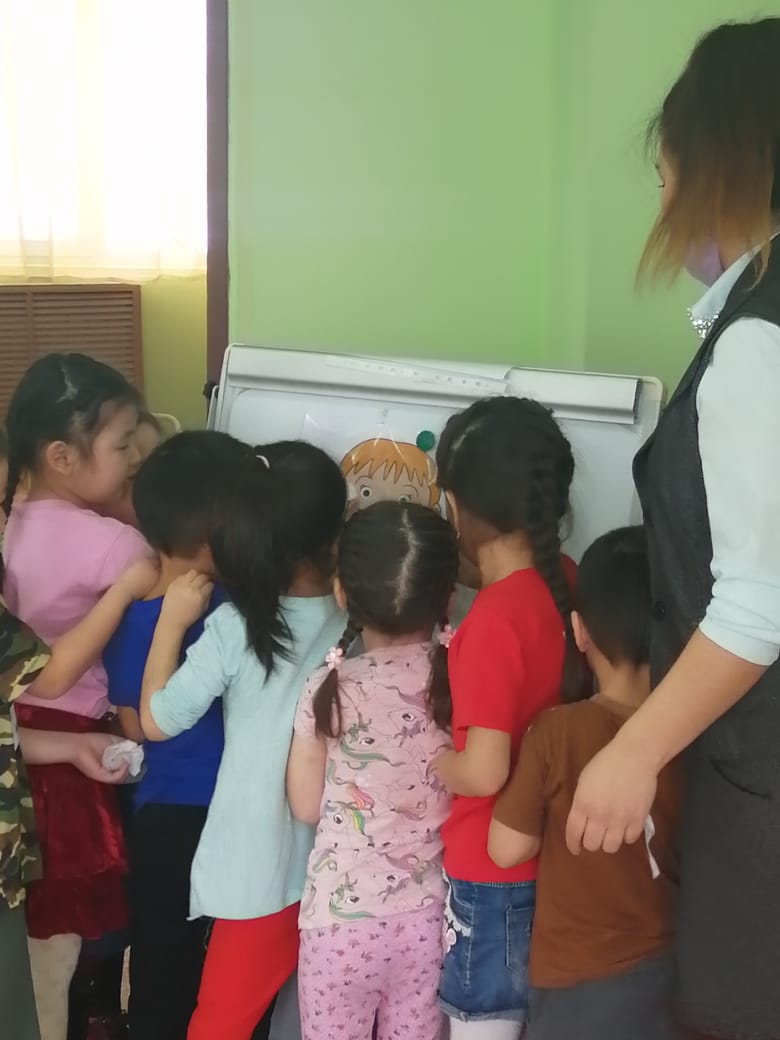 Іс - әрекет кезеңдеріТәрбиешінің іс –әрекетіБалалардың іс - әрекетіМотивациялық қозғаушыКүлім қағып жанарың 1,2 деп соғайын Ыстық алақаныммен  қолыңды мен қысайын.                                                               Ыстық алақаныммен жүрегімді сыйлайын                                                                 Ыстық алақаныммен құшақтасып алайынТәрбиеші: Балалар қараңдаршы мнің қолымдағы қорапша не бар екенін-Иә,ол су мен кока –кола.-Сендер не таңдар едіңдер?-Кола ма? әлде су ма?Балалар өлең жолдарына сәйкес қимылдар жасайды.Иә жақсы көреміз.Өз таңдауларын жасайды.Ұйымдастыру-шылық ізденушілік«Кока-коланың» жұмыртқа қабығына әсері.  (Тәжірибе алдын ала дайындалған)Тәрбиеші: Жақсы балалар мен кеше бідің «Еркетай» тобы мен «Балбөбек» тобының балаларынан да сұрадым.Олар не таңдағанын білгілерің келе ме?  Видео көру. (алдын ала жүргізілген сауалнама)-Міне балалар біз кока –кола туралы біраз нарсе білеміз иа?-Оның зиян екенін,көп ішуге болмайтынын.-Кола алғаш қайда пайда болған екен?-Оны кім ойлап тапқан?-Онда біз бүгін тағы коланың қандай құпиясы бар екенін білеміз.-Ал сендер білгілерің келе ме?-Онда қане алжапқыштарымызды тағып, зертханаға өтейік.Алдымен зертханадағы қауіпсіздік шаралары туралы еске түсіріп алайық. 1-тәжірибе:- Балалар қане кола шыныменде біздің тісімізге зиян екенін білгілерің келе ме?Жұмыртқа қабығы біздің тісіміздің құрамымен өте ұқсас,біздің тісіміздің қаттылығымен жұмыртқа қабығының қаттылығын жақсартатын ол –кальци.                                             --  Естеріңде ме? өткен тәжірибеде біз жұмыртқа қабығын колаға салып қойған едік— Енді жұмыртқа қабығын стаканнан алып тәрелкеге салыңдар.— Қолдарыңа лупаны алып мұқият қараңдар.— Жұмыртқа қабығы қалай өзгерген екен,кола қалай әсер еткен екен?Бұдан қандай қорытынды шығаруға болады?Дұрыс; «Кока-коладан» біздің тісіміз осы жұмыртқа қабығы сияқта қарайып,бұзылып кетеді.Балалар мұқият тыңдайды.Балалардың жауаптары.Иә көргіміз келеді.Әр бала өз жауабын береді.Балалар тыңдап өз білгендерімен бөліседі.Алдын ала жасалған тәжірибелерін естеріне түсіреді.Іс- тәжірибені бірге қайталап жасайды.Қорытынды жасайды.«Сыйқырлы көпіршіктер»(Тәжірибені тәрбиеші өзі жасап көрсетеді.)2-тәжірибе -Балалар айта қойыңдаршы коланы ашқан кезде біз неге таң қаламыз? -Әрине ол балалар ол мынандай көпіршіктер.Қазір біз сендермен осы көпіршіктер қайдан пайда болады,қалай пайда болады және осы көпіршіктер біздің ішімізге қалай зиян тигізеді соны  тексеріп көреміз.-Алдымен шарды аламыз ,шардың ішінде  нан содасы  бар сосын уксус қосылған бөтелкедегі суға мына шарды кигіземіз.Не боларын байқаймыз.-Сода мен уксус біріккендегі әсер шарды үрлейді.-Тура осылай коланың көпіршіктері біздің ішімізді үрлейді екен.-Қорытынды: Коладағы көпіршіктер біздің ішімізді үрлеп кептіреді,нәтижесінде біздің ішіміз ауырады.Көптеген көпіршіктер шығады.Пышшшшш деген дыбыс шығады.Балалр мұқият бақылап отырады.Қорытынды жасайды.Сергіту сәті: «Көңіл-күй»-Балалар біз біраз шаршаған сияқтымыз ияКеліңдер біраз сергіп алайық.«Көңіл -күй»Бірге қайталар жасайды«Кока-кола» Сүт  және ментос3-тәжірибе: -Балалар бұл тәжірибені біз сендермен бірге жасап көреміз.-Қараңдар мен мына бөтелкедегі колаға мына стакандағы сүтті қосып көрейін .                -Қараңдаршы ,қандай әрекетті байқап тұрсыңдар.-Дұрыс айтасыңдар сүтіміз бұзылып кетті.Яғни сүтіміз іріп кетті.-Ал,енді сендер алдарыңдағы колаға бір ментос кәмпиттерін салып көріңдер.-Не болып жатыр? Қандай әрекет?-Дұрыс айтасыңдар, көпіршіп шашырап кетті.-Қорытынды: Кола кейбір азық түліктермен үйлесімді емес.Олардың қосылуынан хиялық реакция туып жағымсыз әсер тудырады.-Ойлаңдарыш ,біздің ішімізде осындай көпіршіктер атқылап жатса қайтер едік.Тәрбиешіні бақылайды.Өзері жасап көреді.Қорытынды шығарады.Өз жауаптарын айтады.Тәрбиеші:  Сонымен балалар бәріміз сүйіп ішетін бір ішкен соң қайта –қайта іше бергің келетін «Кока –кола»  біздің тісімізді, асқазанымызды,ішімізді, бүкіл ағзамызды улайтын өте қатты газдалған,түрлі бояулардан, көп мөлшерде қант қосылған  сусын екеніне көзіміз жетті,  иә балалар?Сондықтан деніміз сау болысн десек тек пайдалы сусындар мен тағамдар жеуіміз керек екен .Тәрбиешіні мұқият тыңдайды.Ойын«Пайдалы,пайдасыз»Екі топқа бөледі.Рефлексия-Міне балалар бүгін біз бәріміз сүйіп ішетін кока-коланың құпиясын білдік иә.-Сендерге зетханадағы тәжірибелеріміз ұнады ма?-Біз нені зерттедік?-Коланың зиянын білдік пе?-Онда мына сурет арқылы тәжірибемізді еске түсіріп алайық.Иә білдік.Ұнады.Кока-коланы Бала сұлбасы арқылы естеріне түсіреді.